القانون العضوي:القانون العضوي 18-15 المؤرخ في 2 سبتمبر 2018 المتعلق بقوانين المالية.القانون العضوي 18-15 المؤرخ في 2 سبتمبر 2018 المتعلق بقوانين المالية (استدراك).القانون العضوي 19-09 المؤرخ في 11 ديسمبر 2019 المتعلق بقوانين المالية.النصوص التطبيقية للقانون العضوي:المرسوم التنفيذي رقم 20-335 المؤرخ في 22 نوفمبر 2020 الذي يحدد كيفيات تصميم وإعداد الإطار الميزانياتي المتوسط المدى.المرسوم التنفيذي رقم 20-353 المؤرخ في 30 نوفمبر 2020 الذي يحدد كيفيات العناصر المكونة لتصنيف إيرادات الدولة.المرسوم التنفيذي رقم 20-354 المؤرخ في 30 نوفمبر 2020 الذي يحدد كيفيات العناصر المكونة لتصنيفات أعباء ميزانية الدولة.المرسوم التنفيذي رقم 20-382 المؤرخ في 19 ديسمبر 2020 الذي يحدد شروط إعادة استعمال الإعتمادات الملغاة.المرسوم التنفيذي رقم 20-383 المؤرخ في 19 ديسمبر 2020 الذي يحدد شروط وكيفيات حركة الإعتمادات المالية وكيفيات تنفيذها.المرسوم التنفيذي رقم 20-384 المؤرخ في 19 ديسمبر 2020 الذي يحدد شروط تنفيذ إعتمادات الدفع المتوفرة خلال الفترة التكميلية.المرسوم التنفيذي رقم 20-385 المؤرخ في 19 ديسمبر 2020 الذي يحدد كيفيات تسجيل واستعمال الأموال المخصصة للمساهمات بعنوان البرامج المسجلة في ميزانية الدولة.المرسوم التنفيذي رقم 20-386 المؤرخ في 19 ديسمبر 2020 الذي يحدد شروط استعادة الإعتمادات المالية .المرسوم التنفيذي رقم 20-387 المؤرخ في 19 ديسمبر 2020 الذي يحدد كيفيات إعداد جدول التعداد المرفق بمشروع قانون المالية للسنة.المرسوم التنفيذي رقم 20-403 المؤرخ في 26 ديسمبر 2020 الذي يحدد شروط نضج وتسجيل البرامج.المرسوم التنفيذي رقم 20-404 المؤرخ في 29 ديسمبر 2020 الذي يحدد كيفيات تسيير وتفويض الإعتمادات المالية.المرسوم التنفيذي رقم 21-62 المؤرخ في 08 فيفري 2021 الذي يحدد إجراءات التسيير الميزانياتي والمحاسبي الملائمة لميزانيات المؤسسات العمومية ذات الطابع الإداري والهيئات والمؤسسات العمومية المستفيدة من تخصيصات ميزانية الدولة.القرار المؤرخ في 08 جوان 2021 الذي يحدد مهام اللجنة العليا لتقييم المخاطر الميزانياتية والتحذير وتنظيمها.المنشور رقم 2698 المؤرخ في 04 أفريل 2022 المتعلق بالنشاط ، تقسيم عملي للبرنامج.المنشور رقم  5959 المؤرخ في 07 أوت 2022 المتعلق بالتسيير الانتقالي لإعتمادات البرمانج الجاري الموقوف بتاريخ 31 ديسمبر 2022 للبرنامج القطاعي غير الممركز.المنشور رقم 5960 المؤرخ في 07 أوت 2022 المتعلق بكيفيات تعيين المسؤولين الميزانياتيين.القرار الوزاري 124 المؤرخ في 15 أوت 2022 الذي يحدد الأصناف الفرعية للنفقات وكذا ترميز التصنيف حسب الطبيعة الإقتصادية لأعباء ميزانية الدولة. المنشور رقم 6111 المؤرخ في 17 أوت 2022 المتعلق بتخصيص الاعتمادات المالية للمؤسسات العمومية ذات الطابع الإداري والمؤسسات العمومية المماثلة.المنشور رقم 6112 المؤرخ في 17 أوت 2022 المتعلق بالتسيير الميزانياتي لحسابات التخصيص الخاص.الدليل المرجعي:مذكرات ووثائق:نموذج التقرير عن الأولويات والتخطيط " RPP " نموذج عقد الأعمال والأداء:مداخلات:مداخلة الدكتور صابة محمد شريف، المفتش العام لوزارة التعليم العالي والبحث العلمي، رئيس اللجنة القطاعية لإصلاح الميزانية -عنوان المداخلة : تطبيق المقاربة الجديدة لتسيير الميزانية وفقا للقانون العضوي الجديد المتعلق بقوانين المالية- تاريخ المداخلة: 18 ماي 2022، بالمركز الدولي للمؤتمرات "عبد اللطيف رحال".مداخلة الدكتور صابة محمد شريف، المفتش العام لوزارة التعليم العالي والبحث العلمي، رئيس اللجنة القطاعية لإصلاح الميزانية -عنوان المداخلة : يوم دراسي وتكويني  حول مدى تطبيق الإصلاح الميزانياتي لدى الحافظة الوزارية للتعليم العالي و البحث العلمي .تاريخ المداخلة: 04 سبتمبر 2022، بالإدارة المركزية لوزارة التعليم العالي و البحث العلمي. 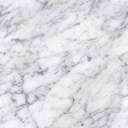 